General remarks. N-allyl-4-methoxyaniline [] and N-allyl-2-ethoxyaniline [] were synthesized according to published procedures. Compounds 1a, 1e, 1f, and S1 were described previously []. Reductive amination reactions were carried out using Schlenk tube techniques under an argon atmosphere according to the general conditions described by Abdel-Magid et al. []. The resulting products were isolated without exclusion of air. The progress of the reactions was monitored using TLC (hexanes:ethyl acetate, 4:1, v/v). 1,2-Dichloroetane (DCE) and dichloromethane were distilled from CaH2. All other reagents and solvents were commercial and were used as received. Column chromatography was performed on silica gel 60 (230–400 mesh). The NMR spectra were recorded on a Varian V NMRS 500 MHz spectrometer at ambient temperature unless otherwise noted. The VT NMR spectra were measured on an Avance III 600 MHz Bruker Spectrometer.Synthesis of diamine 1bN-allyl-4-methoxyaniline (0.850 g, 5.21 mmol), 1,2-dichloroetane (20 mL), 1,1′-ferrocene-dicarboxaldehyde (0.360 g, 1.50 mmol) and NaBH(OAc)3 (0.850 g, 4.01 mmol) were placed in a dry Schlenk tube equipped with a stirring bar. The resulting mixture was stirred at room temperature for 24 h. An aqueous solution of NaOH (100 mL, 1M) was added. The organic phase was separated. The aqueous phase was extracted with CH2Cl2 (3 × 20 mL). The combined organic solutions were dried over MgSO4. The volatiles were removed on a rotary evaporator to obtain a brown-red oil. This residue was subjected to column chromatography (SiO2, hexanes:ethyl acetate, 4:1, v/v). Three coloured fractions were collected which were further purified by crystallization from n-hexane at −70°C. Diamine 1b: yellow crystals, 0.430 g (0.80 mmol, 53%). mp: 68-71 °C (from n-hexane). 1H NMR (500 MHz, CDCl3) δ (ppm): 6.80 (dt, J = 9.0, 2.5 Hz, 4H, C6H4), 6.74 (dt, J = 9.0, 2.5 Hz, 4H, C6H4), 5.80 (ddt, J = 16.0, 11.5, 5.5 Hz, 2H, -CH=), 5.16 (dd, J = 11.5, 1.5 Hz, 2H, =CH2), 5.14-5.12 (m, 2H, =CH2), 4.17 (s, 4H, -CH2-N), 4.06 (app. t, J = 1.5 Hz, 4H, C5H4), 4.03 (app. t, J = 2.0 Hz, 4H, C5H4), 3.76 (d, J = 5.5 Hz, 4H, -CH2-CH=), 3.75 (s, 6H, OCH3). 13C{1H} NMR (126 MHz, CDCl3) δ (ppm): 152.04 (p-C6H4), 143.53 (ipso-C6H4), 134.86 (-CH=), 116.41 (=CH2), 116.18 (C6H4), 114.46 (C6H4), 84.49 (C5H4), 69.80 (C5H4), 68.44 (C5H4), 55.67 (OCH3), 52.88 (-CH2-N), 50.97 (-CH2-CH=). HR MS (ESI) m/z found for C32H3656FeN2O2Na [M+Na]+ 559.2028 (Calc. 559.2024). Anal. Calc. for C32H36FeN2O2: C 71.64, H 6.76, N 5.22; Found: C 71.12, H 6.48, N 5.18. Amino aldehyde S2: red crystals, 0.200 g (0.51 mmol, 34%). mp: 41-43 °C (from ethyl acetate/n-hexane). 1H NMR (500 MHz, CDCl3) δ (ppm): 9.95 (s, 1H, CHO), 6.79 (dt, J = 9.5, 2.5 Hz, 2H, C6H4), 6.71 (dt, J = 9.0, 2.0 Hz, 2H, C6H4), 5.79 (ddt, J = 17.0, 10.5, 5.5 Hz, 1H, -CH=), 5.17 (dq, J = 7.7, 1.6 Hz, 1H, =CH2), 5.14 (app. t, J = 1.6 Hz, 1H, =CH2), 4.75 (app. t, J = 2.0 Hz, 2H, C5H4), 4.57 (app. t, J = 2.0 Hz, 2H, C5H4), 4.21 (app. t, J = 2,0 Hz, 2H, C5H4), 4.18 (app. t, J = 2.0 Hz, 2H, C5H4), 4.10 (s, 2H, -CH2-N), 3.75 (s, OCH3) overlapping with 3.74 (dt, -CH2-CH=), 5H. 13C{1H} NMR (126 MHz, CDCl3) δ (ppm): 193.42 (-CHO=), 152.49 (p-C6H4), 143.38 (ipso-C6H4), 134.89 (-CH=), 116.82 (=CH2), 116.68 (C6H4), 114.66 (C6H4), 86.58 (C5H4), 79.85 (C5H4), 73.94 (C5H4), 70.84 (C5H4), 70.30 (C5H4), 69.53 (C5H4), 55.82 (OCH3), 53.43 (-CH2-CH=), 50.62 (-CH2-N). MS (EI) m/z (%), 56Fe: 389 (47, M+), 348 (22), 254 (12), 227 (100), 199 (71), 121 (43). HR MS (EI) m/z found for C22H2356FeNO2 [M]+ 389.1085 (Calc. 389.1078). Anal. Calc. for C22H23FeNO2: C 67.88, H 5.96, N 3.60; Found: C 68.19, H 5.91, N 3.64.Amino alcohol S2-2H: brown oil, 0.060 g (0.15 mmol, 10%). 1H NMR (500 MHz, CDCl3) δ (ppm): 6.80 (dt, J = 9.0, 3.0 Hz, 2H, C6H4), 6.76 (dt, J = 9.5, 3.0 Hz, 2H, C6H4), 5.81 (ddt, J = 17.1, 10.7, 5.5 Hz, 1H, CH=), 5.17 (dq, J = 9.5, 1.5 Hz, 1H, =CH2), 5.14 (app. sextet, J = 1.5 Hz, 1H, =CH2), 4.34 (d, J = 4.5 Hz, 2H, CH2-OH), 4.18 (app. t, J = 2.0 Hz, 2H, C5H4), 4.16 (s, 2H, -CH2-N), 4.14 (app. t, J = 1.5 Hz, 2H, C5H4), 4.10 (app. t, J = 1.5 Hz, 2H, C5H4), 4.08 (t, J = 2.0 Hz, 2H, C5H4), 3.77 (dt, J = 5.0 Hz, 1.7 Hz, 2H, -CH2-CH=), 3.75 (s, 3H, OCH3), 1.82 (bs, 1H, OH). 13C{1H} NMR (126 MHz, CDCl3) δ (ppm): 151.56 (p-C6H4), 142.59 (ipso-C6H4), 133.84 (-CH=), 115.93 (C6H4 or =CH2), 115.88 (C6H4 or =CH2), 113.63 (C6H4), 87.84 (C5H4), 84.20 (C5H4), 68.58 (C5H4), 68.08 (C5H4), 67.47 (C5H4), 67.11 (C5H4), 59.84 (CH2OH), 54.82 (OCH3), 53.00 (CH2N), 50.03 (CH2-CH=). HR MS (ESI) m/z found for C22H2556FeNO2Na [M+Na]+ 414.1125 (Calc. 414.1132). Anal. Calc. for C22H23FeNO2 × 0.5 H2O: C 66.03, H 6.00, N 3.50; Found: C 66.66, H 6.10, N 3.90.Synthesis of diamine 1dSimilarly as described above, N-allyl-2-ethoxyaniline (1.14 g, 7.09 mmol), 1,2-dichloroetane (30 mL), 1,1′-ferrocenedicarboxaldehyde (0.400 g, 1.65 mmol) and NaBH(OAc)3 (0.800 g, 3.37 mmol) were stirred at room temperature for 1 week. The usual work-up and column chromatography (SiO2, hexanes:ethyl acetate, 4:1, v/v) provided two compounds.Diamine 1d: yellow crystals from n-hexane at −70 °C; 204 mg (0.361 mmol, 22%). mp: 58-61 °C (from n-hexane). 1H NMR (500 MHz, CDCl3) δ (ppm): 6.92 (m, 2H, C6H4), 6.85 (dd, J = 8.1, 1.5 Hz, 2H, C6H4), 6.79 (m, 2H, C6H4), 6.71 (dd, J = 7.9, 1.6 Hz, 2H, C6H4), 5.83 (ddt, J = 16.3, 10.2, 6.1 Hz, 2H, -CH=), 5.17 (dq, J = 17.2, 1.8 Hz, 2H, =CH2), 5.11 (dq, J = 10, 2 Hz, 2H, =CH2), 4.12 (q, J = 6.7 Hz, 4H, O-CH2-) overlapping with: 4.10 (s, 4H, -CH2-N), 3.92 (app. t, J = 1.8 Hz, 4H, C5H4), 3.84 (app t, J = 1.8 Hz, 4H, C5H4), 3.60 (dt, J = 6.1, 1.3 Hz, 4H, -CH2-CH=), 1.48 (t, J = 7.0 Hz, 6H, -CH3). 13C{1H} NMR (126 MHz, CDCl3) δ (ppm): 151.99 (C6H4), 139.94 (C6H4), 136.22 (CH=), 122.34 (C6H4), 121.84 (C6H4), 120.52 (C6H4), 116.83 (=CH2), 113.01 (C6H4), 83.26 (C5H4), 70.27 (C5H4), 68.06 (C5H4), 63.80 (O-CH2-), 53.34 (-CH2-N), 50.64 (-CH2-CH=), 15.15 (-CH2-CH3). HR MS (ESI) m/z found for C34H4056FeN2O2 [M]+ 564.2435 (Calc. 564.2439). Anal. Calc. for C34H40FeN2O2 × 0.5 H2O: C 71.20, H 7.15, N 4.88; Found: C 71.21, H 6.58, N 5.10.Amino aldehyde S3: red micro-crystalline solid, 170 mg (0.422 mmol, 25%). mp: 44-45 °C (from ethyl acetate/n-hexane). 1H NMR (500 MHz, CDCl3) δ (ppm): 9.89 (s, 1H, CHO), 6.94 (m, 1H, C6H4), 6.87 (dd, J = 8.1, 1.5 Hz, 1H, C6H4), 6.79 (td, J = 7.5, 1.3 Hz, 1H, C6H4), 6.70 (dd, J = 7.9, 1.6 Hz, 1H, C6H4), 5.84 (ddt, J = 16.3, 10.2, 6.1 Hz, 1H, -CH=), 5.18 (dq, J = 17.3, 1.6 Hz, 1H, =CH2), 5.14 (dq, J = 10.3, 1.5 Hz, 1H, =CH2), 4.68 (app. t, J = 2.0 Hz, 2H, C5H4), 4.50 (app. t, J = 2.0 Hz, 2H, C5H4), 4.14 (q, J = 7.0 Hz, 2H, O-CH2-) overlapping with 4.13 (app. t, J = 1.7 Hz, 2H, C5H4), 4.08 (s, 2H, -CH2-N), 4.03 (app. t, J = 1.8 Hz, 2H, C5H4), 3.60 (dt, J = 6.1, 1.4 Hz, 2H, -CH2-CH=), 1.52 (t, J = 7.0 Hz, 3H, -CH3). 13C{1H} NMR (126 MHz, CDCl3) δ (ppm): 193.20 (CHO), 152.12 (C6H4), 139.48 (C6H4), 136.01 (CH=), 122.76 (C6H4), 122.00 (C6H4), 120.54 (C6H4), 117.10 (=CH2), 113.02 (C6H4), 85.56 (C5H4), 79.60 (C5H4), 73.63 (C5H4), 71.21 (C5H4), 69.93 (C5H4), 69.25 (C5H4), 63.85 (O-CH2-), 53.85 (-CH2-CH=), 49.92 (-CH2-N), 15.14 (-CH2-CH3). HR MS (ESI) m/z found for C23H2456FeNO2Na [M+Na]+ 426.1133 (Calc. 426.1132). Anal. Calc. for C23H25FeNO2: C 68.50, H 6.25, N 3.47; Found: C 68.12, H 5.85, N 3.61. Synthesis of diamine 1cMethod AN-allylaniline (0.060 g, 0.510 mmol), 1,2-dichloroetane (20 mL), amino aldehyde S2 (0.200 g, 0.510 mmol) and NaBH(OAc)3 (0.100 g, 0.500 mmol) were placed in a dry Schlenk tube equipped with a stirring bar. The resulting mixture was stirred at room temperature for 24 h. An aqueous solution of NaOH (100 mL, 1M) was added. The phases were separated, the aqueous phase was extracted with CH2Cl2 (3 × 20 mL). The combined organic solutions were dried over MgSO4. The volatiles were removed on a rotary evaporator. The product was isolated by column chromatography (SiO2 (hexanes:ethyl acetate, 4:1, v/v). A yellow fraction was collected which was further purified by crystallization from n-hexane at −70 °C. The product 1c was obtained as yellow-orange oil at room temperature that solidified upon standing at 4 °C. Yield: 0.160 g (0.316 mmol, 62%).Method BCompound 1c was also similarly obtained from amino aldehyde S1 [3] and N-allyl-4-methoxyaniline [1].Diamine 1c: 1H NMR (500 MHz, CDCl3) δ (ppm): 7.21 (d, J = 7.5 Hz, 1H, C6H5), 7.19 (d, J = 7.5 Hz, 1H, C6H5), 6.80 (d, J = 9.5 Hz, 2H, C6H4), 6.78–6.76 (m, 2H, C6H5), 6.74 (d, J = 9.0 Hz, 2H, C6H4), 6.69 (dt, J = 7.2, 1.0 Hz, 1H, C6H5), 5.85–5.75 (m, 2H, -CH=), 5.19-5.12 (m, 4H, -CH2=), 4.26 (s, 2H, -CH2-N), 4.19 (s, 2H, -CH2-N), 4.14 (app. t, J = 2.0 Hz, 2H, C5H4), 4.09 (t, J = 2.0 Hz, 2H, C5H4), 4.07-4.04 (two overlapping triplets, 4H, C5H4), 3.89 (dt, J = 5.0, 2.0 Hz, 2H, -CH2-CH=), 3.77 (dt, J = 5.0, 1.5 Hz, 2H, -CH2-CH=), 3.75 (s, 3H, OCH3). 13C{1H} NMR (126 MHz, CDCl3) δ (ppm): 151.26, 147.81, 142.70, 134.04, 133.31, 128.19, 115.74, 115.62, 115.40, 115.34, 113.65, 112.15 (12 signals, C6H5, C6H4, or CH=CH), 84.11 (C5H4), 83.75 (C5H4), 69.02 (C5H4), 68.79 (C5H4), 67.68 (two overlapping signals, C5H4), 54.84 (OCH3), 52.09 (-CH2-N), 51.18 (-CH2-N), 50.18 (-CH2-CH=), 48.65 (-CH2-CH=). HR MS (ESI) m/z found for C31H3456FeN2ONa [M+Na]+ 529.1920 (Calc. 529.1918). Anal. Calc. for C31H34FeN2O × 0.5 H2O: C 72.23, H 6.79, N 5.43; Found: C 71.78, H 6.49, N 5.39. Synthesis of diamine 1gObtained from amino aldehyde S1 (139 mg, 0.386 mmol) and N-allylmethylamine (90 μL, 66.7 mg, 0.94 mmol). Eluted with hexanes:ethyl acetate 50:50 containing 1% Et3N. Yield: 144 mg, (0.347 mmol, 90%), yellow oil. 1H NMR (500 MHz, CDCl3) δ (ppm): 7.22 – 7.18 (m, 2H, C6H5), 6.76 (d, J = 7.9 Hz, 2H, C6H5), 6.68 (t, J = 7.2 Hz, 1H, C6H5), 5.91 – 5.75 (m, 2H, =CH2), 5.22 – 5.11 (m, 4H, -CH=), 4.25 (s, 2H, C5H4-CH2-N), 4.14 (app. t, J = 1.7 Hz, 2H, C5H4), 4.13 (app. t, J = 1.8 Hz, 2H, C5H4), 4.11 (app. t, J = 1.8 Hz, 2H, C5H4), 4.04 (app. t, J = 1.8 Hz, 2H, C5H4), 3.89 (m, 2H, -CH2-CH=), 3.40 (s, 2H, C5H4-CH2-N), 2.97 (d, J = 6.4 Hz, 2H, -CH2-CH=), 2.15 (s, 3H, N-CH3). 13C{1H} NMR (126 MHz, CDCl3) δ (ppm): 148.82 (C6H5), 136.17 (=CH2), 134.34 (=CH2), 129.19 (C6H5), 117.67 (-CH=), 116.70 (-CH=), 116.32 (C6H5), 113.13 (C6H5), 85.04 (C5H4), 83.35 (C5H4), 70.98 (C5H4), 69.78 (C5H4), 68.93 (C5H4), 68.62 (C5H4), 59.99 (-CH2-CH=), 56.58 (C5H4-CH2-N), 52.15 (-CH2-CH=), 49.60 (C5H4-CH2-N), 41.73 (N-CH3). HR MS (ESI) m/z found for C25H3056FeN2Na [M+Na]+ 437.1652 (Calc. 437.1656). Anal. Calc. for C25H30FeN2 × 0.25 H2O: C 71.69, H 7.28, N 6.68; Found: C 71.73, H 7.05, N 6.54.Attempted metathesis of 1gDiamine 1g (40.2 mg, 0.097 mmol) and CH2Cl2 (10 mL) were placed in a Schlenk tube equipped with a stirring bar. Then, the second-generation Grubbs catalyst GII (4.0 mg, 5% mol) was added. The mixture was stirred at 50 °C and at room temperature for 48 h under an argon atmosphere. Then, a small amount of ethyl-vinyl ether was added to deactivate the catalyst. A black-green solid was obtained after removal of the solvent on a rotary evaporator. This solid was dissolved in toluene and filtered through a Celite® pad and washed with additional portions of toluene. A dark green filtrate was obtained which was reduced in volume. This solution was subjected to column chromatography (Al2O3, toluene:ethyl acetate, 19:1, v/v). Two yellow fractions were collected. The amino aldehyde S4 was the main component of the first fraction according to 1H NMR, the second one was identified as 1g (20.0 mg, 50% recovered yield). 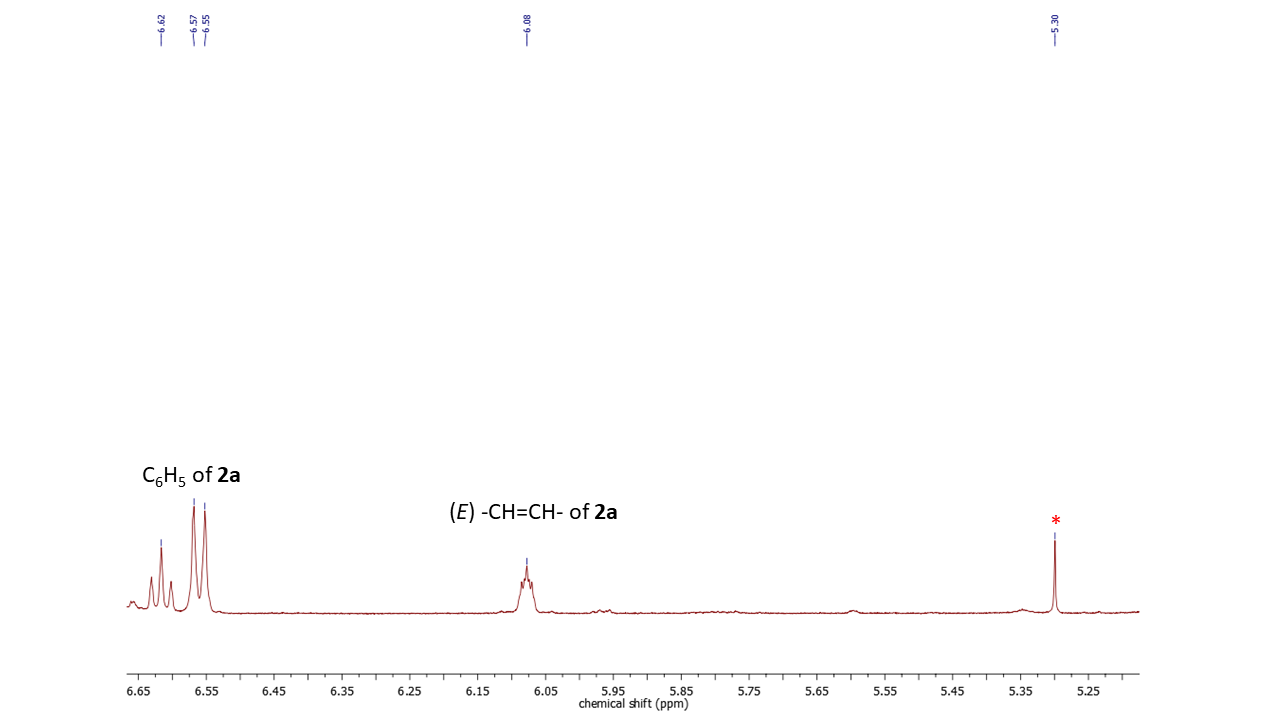 Figure S1: The olefinic range of the 1H NMR (500 MHz, CDCl3) spectrum of the crude reaction mixture of amino diene 1a with catalyst GII showing that only one isomer of the newly formed C=C bond is present. Residual CH2Cl2 marked with an asterisk (*).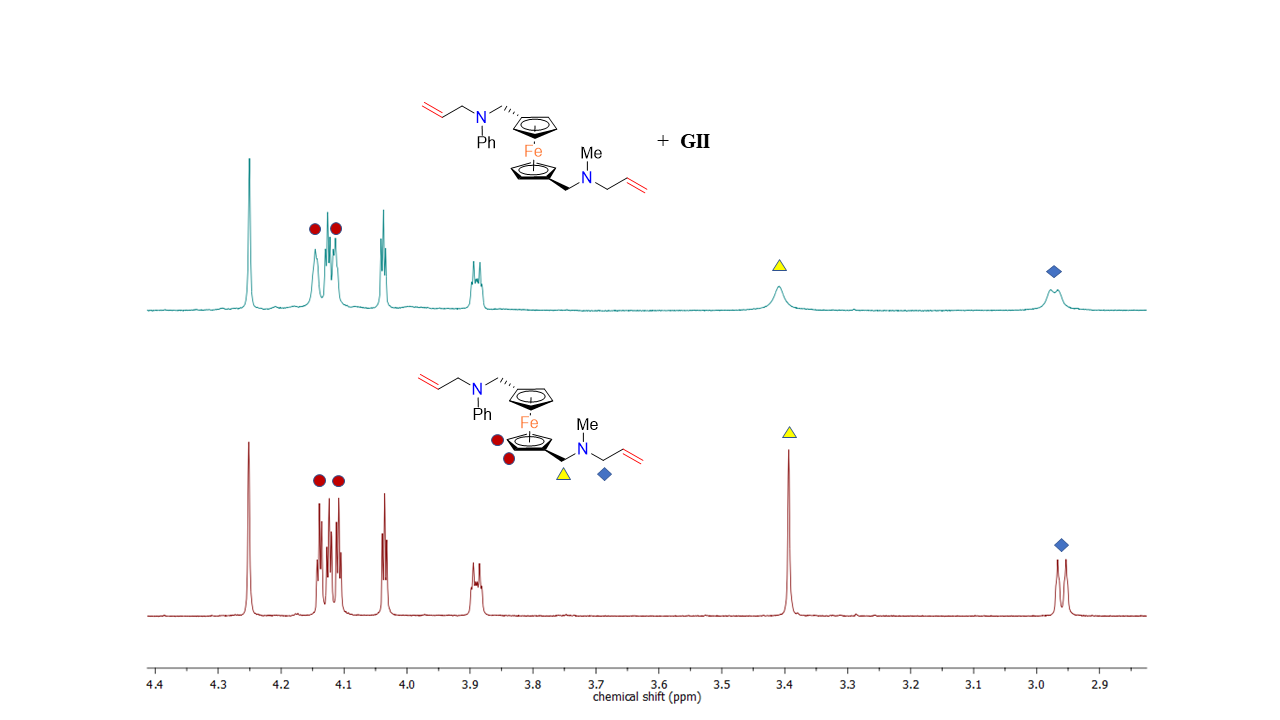 Figure S2: The selected range of 1H NMR (500 MHz, CDCl3) spectra of 1g (lower trace) and 1g with 10 mol% of catalyst GII (upper trace). Signals assigned to the aliphatic part of the molecule are marked.Table S1. Reactions of compound 1f with ruthenium alkylidenes. Metathesis products were not detected under all studied conditions. X-ray crystal structure determinationSingle crystals suitable for X-ray diffraction measurements were grown from n-hexane (1a, 1b) at −70 °C or dichloromethane/n-hexane (2a, 2b, 3b) at 4 °C. Crystals suitable for diffraction experiments were selected under a polarizing microscope and glued with a two-component epoxy resin to cactus needles (1a, 1b and 2a) or mounted on a MiTeGen MicroLoopsTM using a perfluorinated oil (2b and 3b). Diffraction data were collected at room temperature using a Rigaku Oxford Diffraction Gemini A Ultra diffractometer with Mo Kα radiation. CrysAlisPRO software suite was used for controlling diffractometer as well as data collection and reduction.  Crystal structures were solved using ShelxT and independent atom model refinements were carried out with ShelxL invoked from Olex2 program [,,]. Crystal structure of compound 2b contained heavily disordered solvent molecules which were impossible to model. Therefore, SQUEEZE procedure implemented in PLATON has been applied []. It revealed two solvent accessible voids with volumes of 435 and 149 Å3 and electron counts of 129 and 55, respectively. The larger void forms channels and might contain three molecules of dichloromethane per asymmetric unit, whereas the smaller one is discreet and may contain a molecule of hexane. Note that this is only tentative proposal of void contents. Single crystals of 2b diffracted X-rays weakly, and the obtained diffraction data are only significantly different from zero to ~1 Å which makes the derivation of any geometrical parameters of the structure impossible. Crystal structure and refinement details are given in Table S4. CCDC 2222236-2222238 and 2242035-2242036 contain the supplementary crystallographic data for this paper. All the data can be obtained free of charge from The Cambridge Crystallographic Data Centre via https://www.ccdc.cam.ac.uk/structures/. Raw diffraction data are available at https://doi.org/10.5281/zenodo.7330815.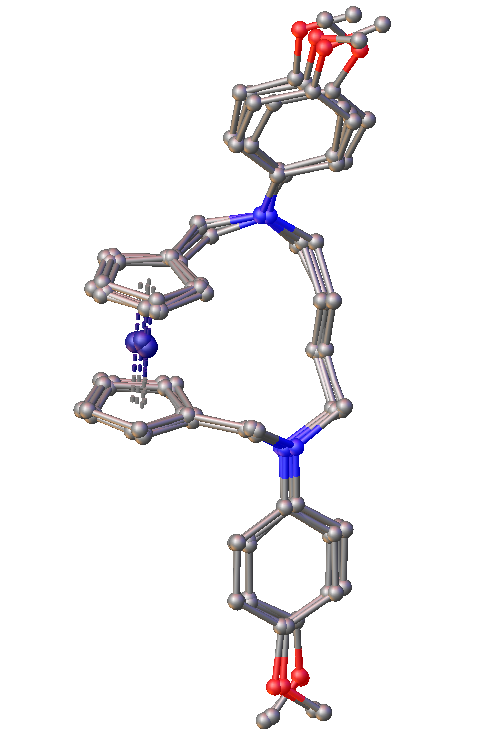 Figure S3: The overlay of four molecules, depicted in a ball-and-stick model, present in the asymmetric unit of compound 2b. Hydrogen atoms are omitted for clarity. 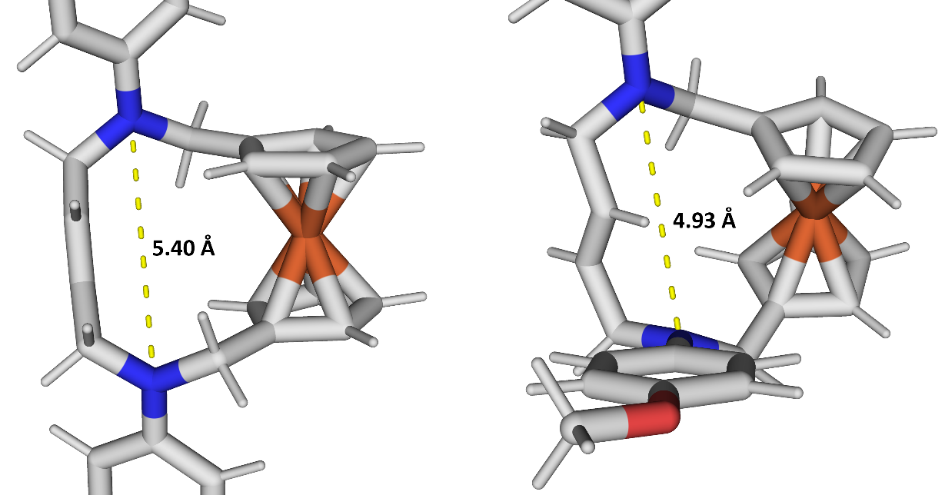 Figure S4: The calculated size of the cavity (defined as the distance between the two nitrogen atoms) in compound 2b for two conformers with different orientations of the aromatic substituents. See below for details of theoretical calculations.Crystal structures of compound 1a and 1bCompounds 1a and 1b (see Figure S4 and Figure S5 for molecular structures, respectively) crystallize in centrosymmetric space groups P21/c and , respectively. Both molecules lie in special positions, and they exhibit the exact symmetry of the point group . Consequently, ferrocene moiety adopts staggered conformation with parallel Cp rings. The nitrogen atom in molecule 1a departs by only 0.0362(15) Å from the plane formed by the three adjacent carbon atoms. Analogous distance in compound 1b of 0.3299(18) Å is significantly larger which points to lower conjugation of the nitrogen lone electron pair with the π electrons of the phenyl ring. This is the result of electron-donating properties of the methoxy group in para position with respect to the nitrogen atom.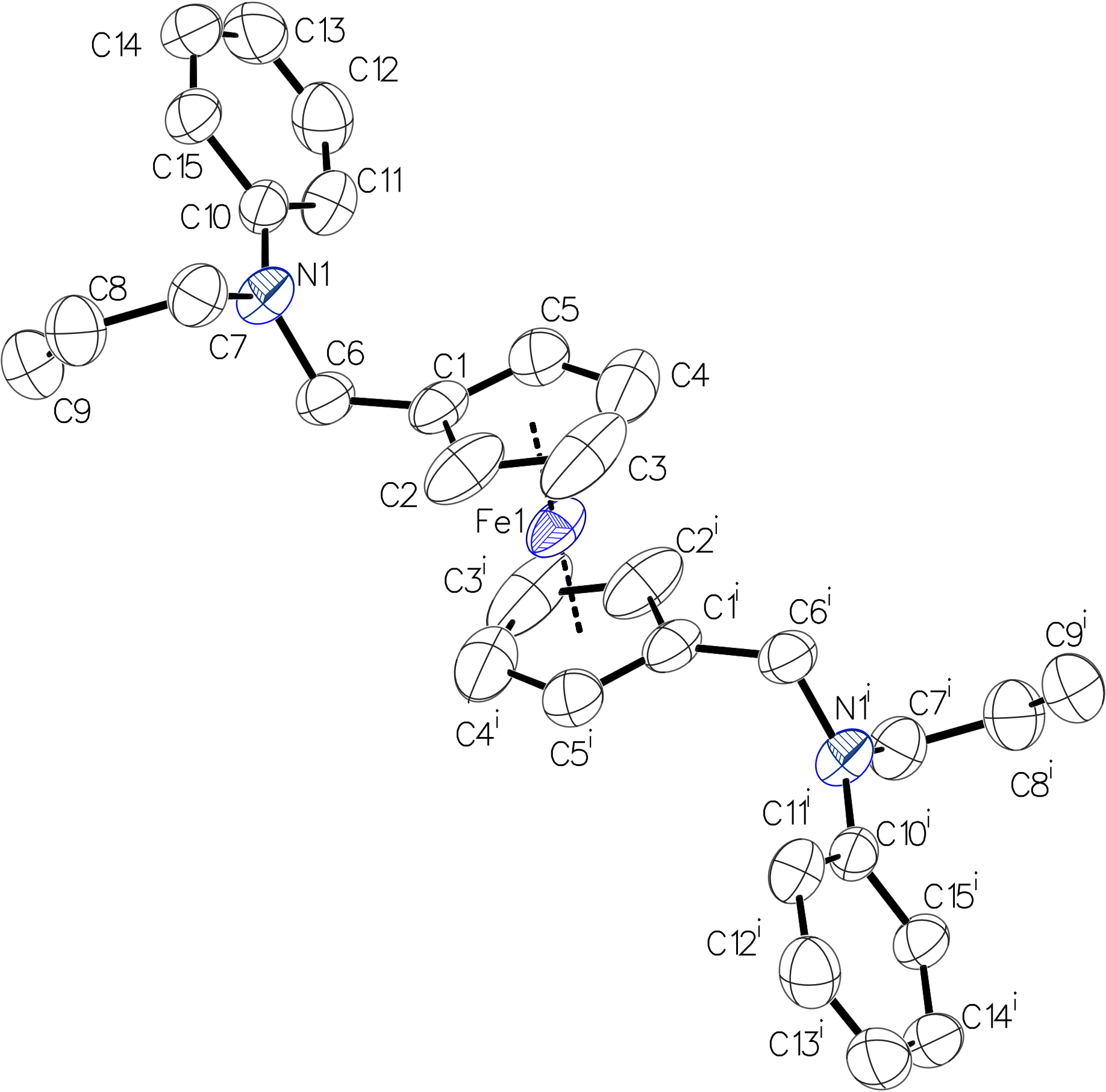 Figure S5: Molecular structure of compound 1a. One molecule from the asymmetric unit shown. Hydrogen atoms omitted for clarity. ADPs shown at the 50% probability level. Symmetry codes i = 1 − x, −y, 1 – z.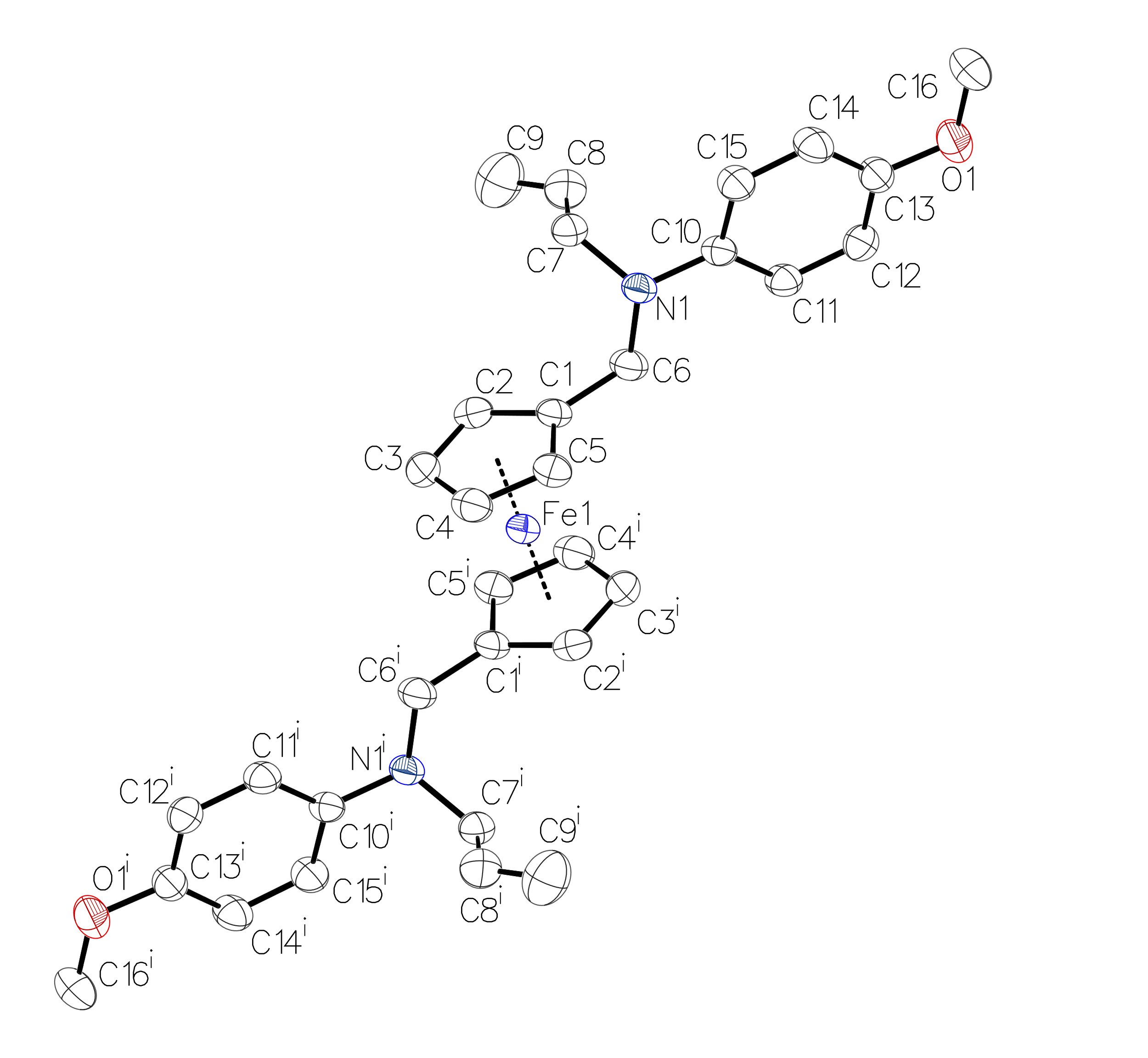 Figure S6: Molecular structure of compound 1b. One molecule from the asymmetric unit shown. Hydrogen atoms omitted for clarity. ADPs shown at the 50% probability level. Symmetry codes i = 1 − x, −y, – z.Table S2. The departure of nitrogen atoms from the plane of adjacent carbon atoms in Ångstroms.Table S3. Dihedral angle between planes of cyclopentadienyl rings in degrees.Table S4. Crystal structure and refinement details for compound 1a, 1b, 2a, 2b and 3b.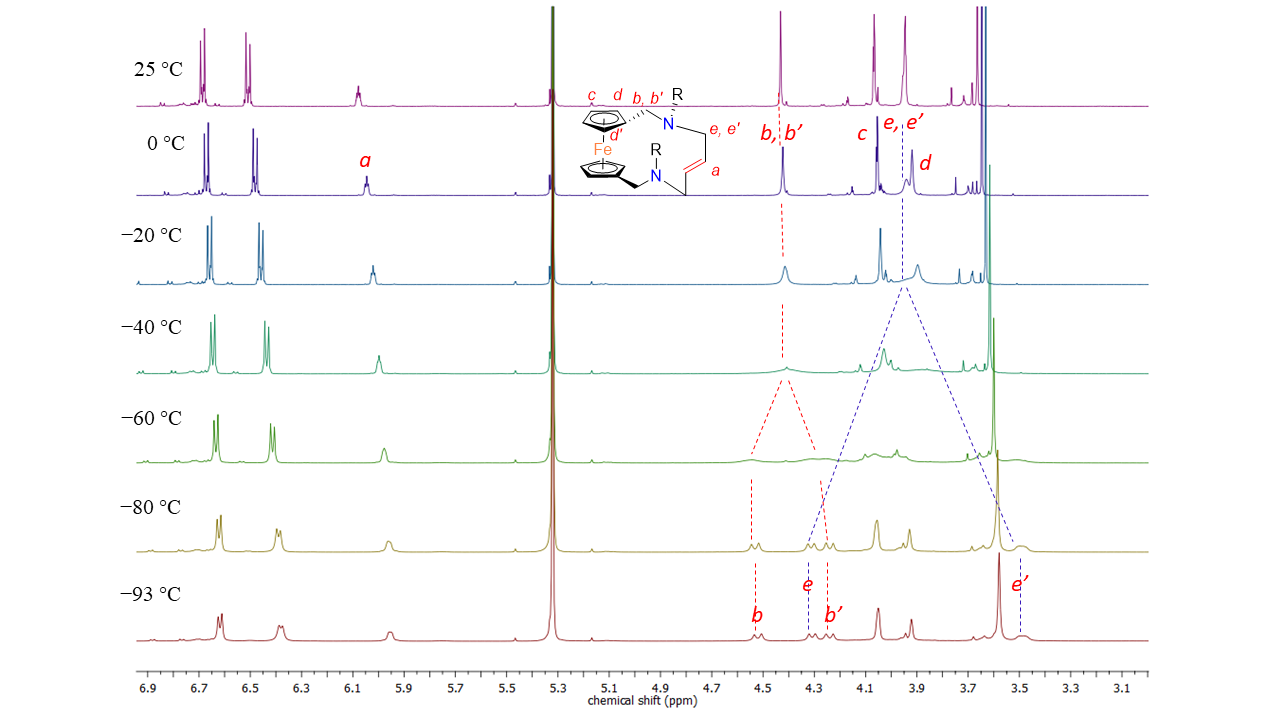 Figure S7: VT 1H NMR (600 MHz, CD2Cl2) spectra of 2b (R = 4-MeO-C6H4). 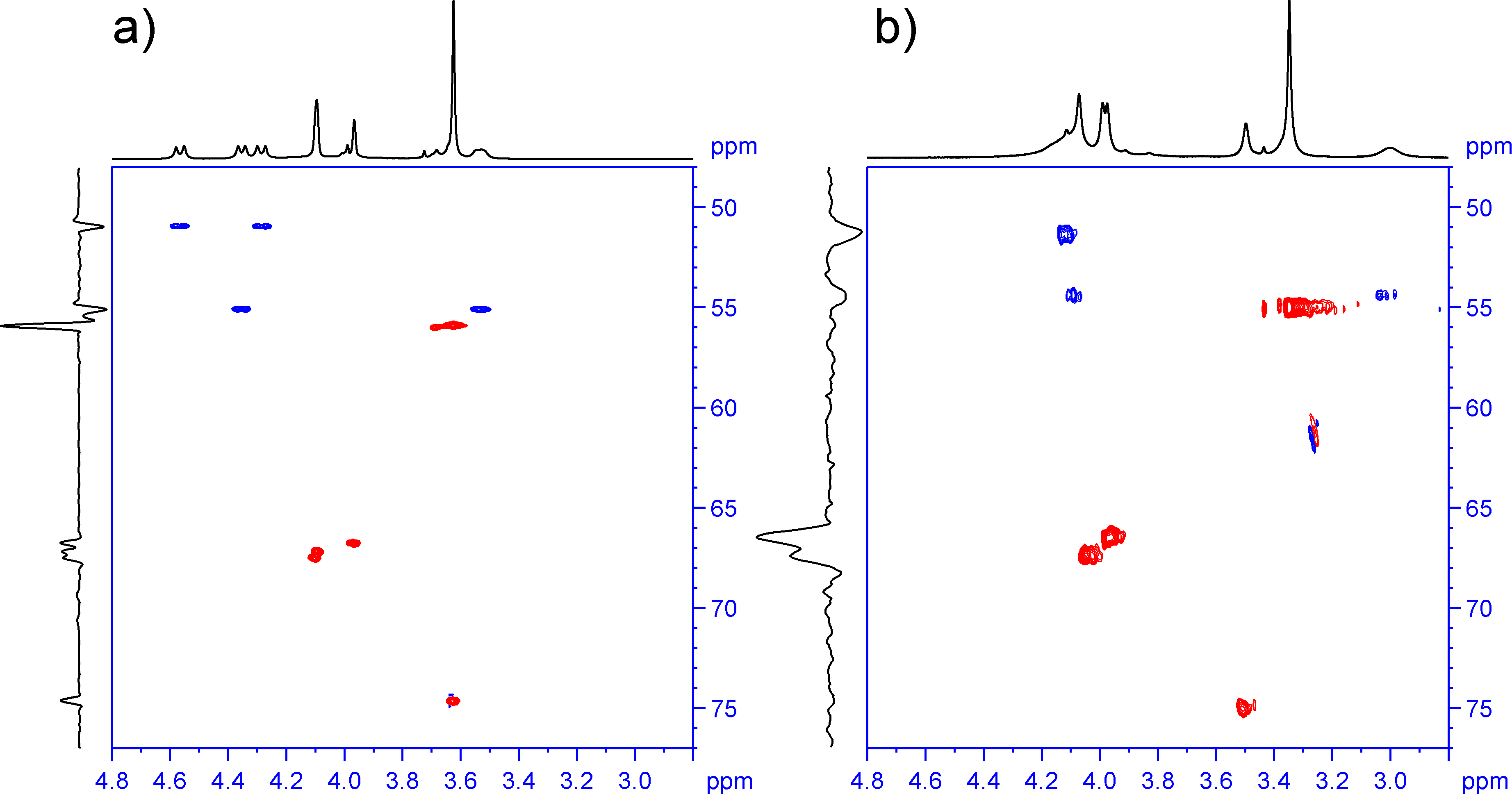 Figure S8: (a) 1H-13C HSQC NMR spectrum of 2b (600 MHz, −93 °C, CD2Cl2); (b) 1H-13C HSQC NMR spectrum of 2b (600 MHz, −80 °C, toluene-d8). Cross-peaks for CH2 are shown in blue; cross-peaks for CH and CH3 are shown in red.Theoretical calculationsMethodsTheoretical calculations were performed using Orca 4.0 program []. Molecules were optimized using BP86 method []  with def2-TZVPP basis set [] augmented with def2/J auxiliary basis set []. Unless stated otherwise, the calculations were performed in the presence of the solvent field with the polarizable continuum model (PCM) using the CPCM polarizable conductor calculation model [].  The parameters of toluene were used. The starting geometries were adopted from the crystal structure or manually modified in the Avogadro program [], if crystal data was not available. Following geometry optimization, the vibrational frequencies were calculated, and the results showed that optimized structures are stable geometric structures (no imaginary frequencies). Gibbs free energies at 25 °C and –80 °C were obtained from the frequency calculations. NMR shieldings of 1H nuclei were calculated using default settings. In this method, the chemical shifts are calculated for rigid molecules in their lowest energy geometry. An optimized toluene molecule was used as a reference to calculate chemical shifts (shielding of the proton in para position was used as a reference).Geometry scan: The scan was done using BP86 method [13] and def2-TZVP basis set [14], augmented with def2/J auxiliary basis set [15], with RI approximation [], without a solvation model. The atoms (1, 2, 3, 4) defining the dihedral angle subjected to the scan are shown in Figure S7. During the scan procedure, the molecule was optimized with the following dihedral angle values constrained: 0, –30, –60, –90, –110, –111, –112, –113, –114, –115, –120, –125, –130°. The bond length between atoms 2 and 3 (Figure S8) was computed for every scanned conformation. The conformation with the biggest bond length (conformation D, dihedral angle: –113°) was subjected to Gibbs free energy calculation and NMR shielding prediction.Figure S9: Schematic representation of compound 2b with the dihedral angle subjected to the scan shown in red. The dashed line represents the rest of the molecule.To get further insight into the dynamic processes that could account for the observed coalescence of signals on the VT NMR spectra, four possible conformations of compound 2b were considered (Figure S10). In conformation A, both phenyl rings were directed outside the cavity of the compound. This conformation was found in the crystal structure. In conformation B, one of the phenyl rings was directed towards the cavity. In conformation C, both rings were directed towards the cavity. Conformation D was derived from conformation A by rotating one of the phenyl rings, thus minimizing its conjugation with the lone electron pair on the adjacent N atom. This conformation was unstable and it was generated via a geometry scan. It was meant to illustrate the ring rotation that takes place in a solution.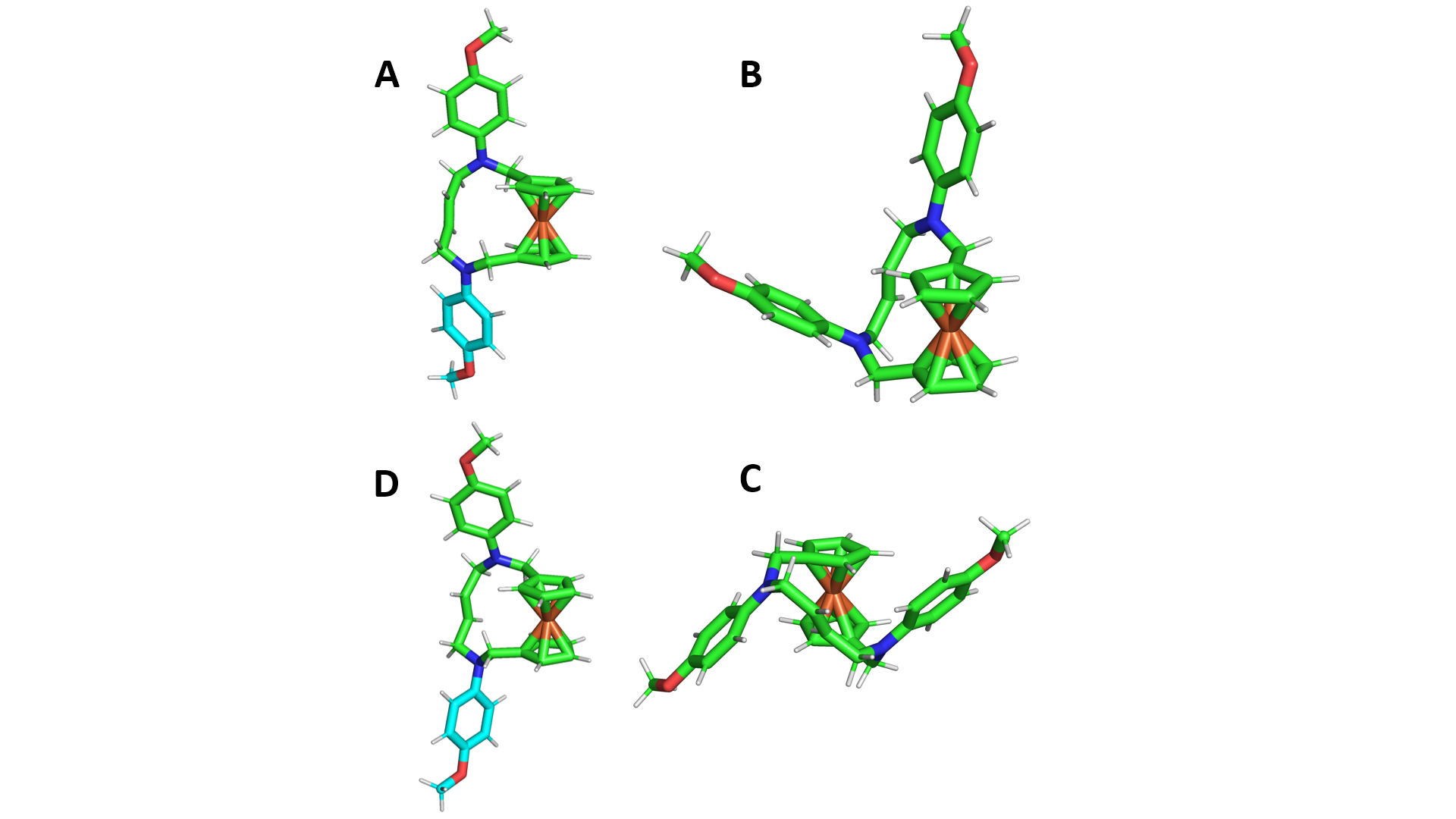 Figure S10: The generated conformations of compound 2b. Conformation D was derived from conformation A by rotating the aromatic ring shown in cyan.In each conformation, the 11-membered ring of compound 2b was in a conformation analogous to the chair conformation of cyclohexane. In conformation A, both aromatic rings were in pseudoequatorial positions. In conformation B, one of the aromatic rings was in pseudoaxial position, and the other was in pseudoequatorial position. In conformation C, both aromatic rings were in pseudoaxial positions.Relative energies of conformations A, B, C and D were calculated (Table S5). The energy of the conformations increased in the order: E(A) < E(B) < E(C), that is the conformations with substituents in pseudoaxial positions had higher energies. Consequently, this behaviour was analogous to the behaviour of cyclohexane derivatives. Conformation B had large entropy and its concentration significantly increased with the temperature. At 25 °C, approximately 2% of compound 2b could be present in this form. According to these calculations, conformations C and D are unlikely to be present in a solution in large amounts.Table S5. Predicted relative free Gibbs energies of four conformations of compound 2b at −80 °C and 25 °C.The predicted NMR shifts of protons in each conformation were calculated. The protons that display considerable broadening or decoalescene at low temperature are of particular interest. The chemical shifts of these protons are shown on Figure S11. 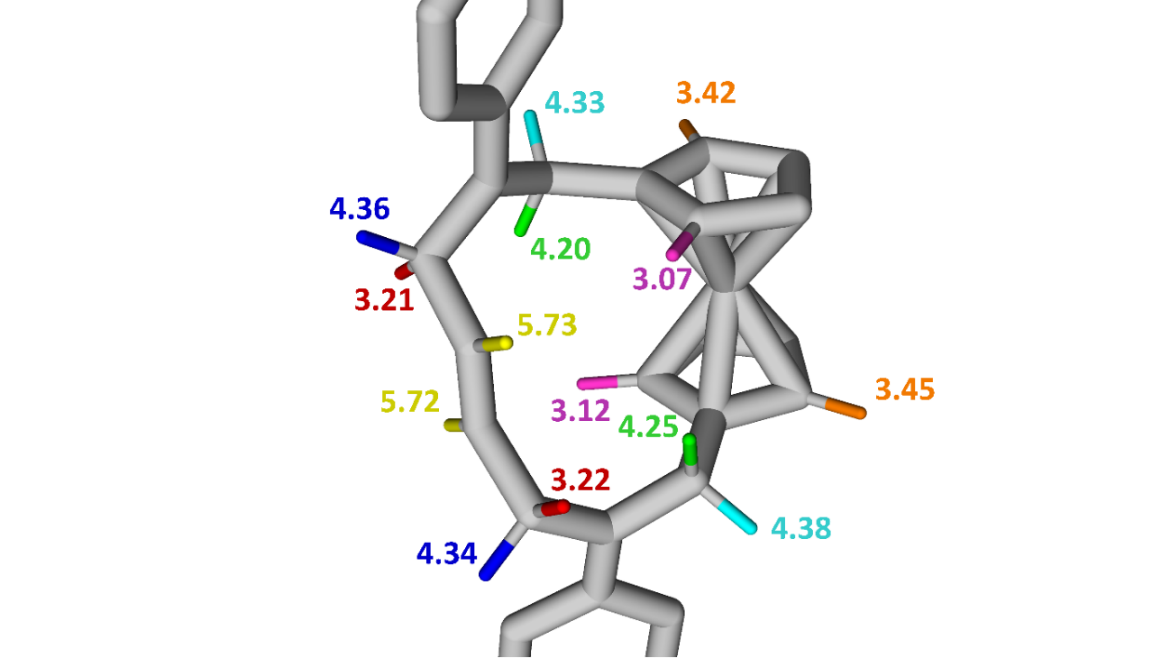 Figure S11: The predicted chemical shifts (in ppm) for selected protons in 2b (conformation A).The predicted proton shifts in conformations A, B and C were generally similar. Therefore, it is unlikely that these conformations are the cause of shift changes observed at low temperatures. The complete list of calculated proton NMR chemical shifts for each conformation is shown on Figures S12-S15.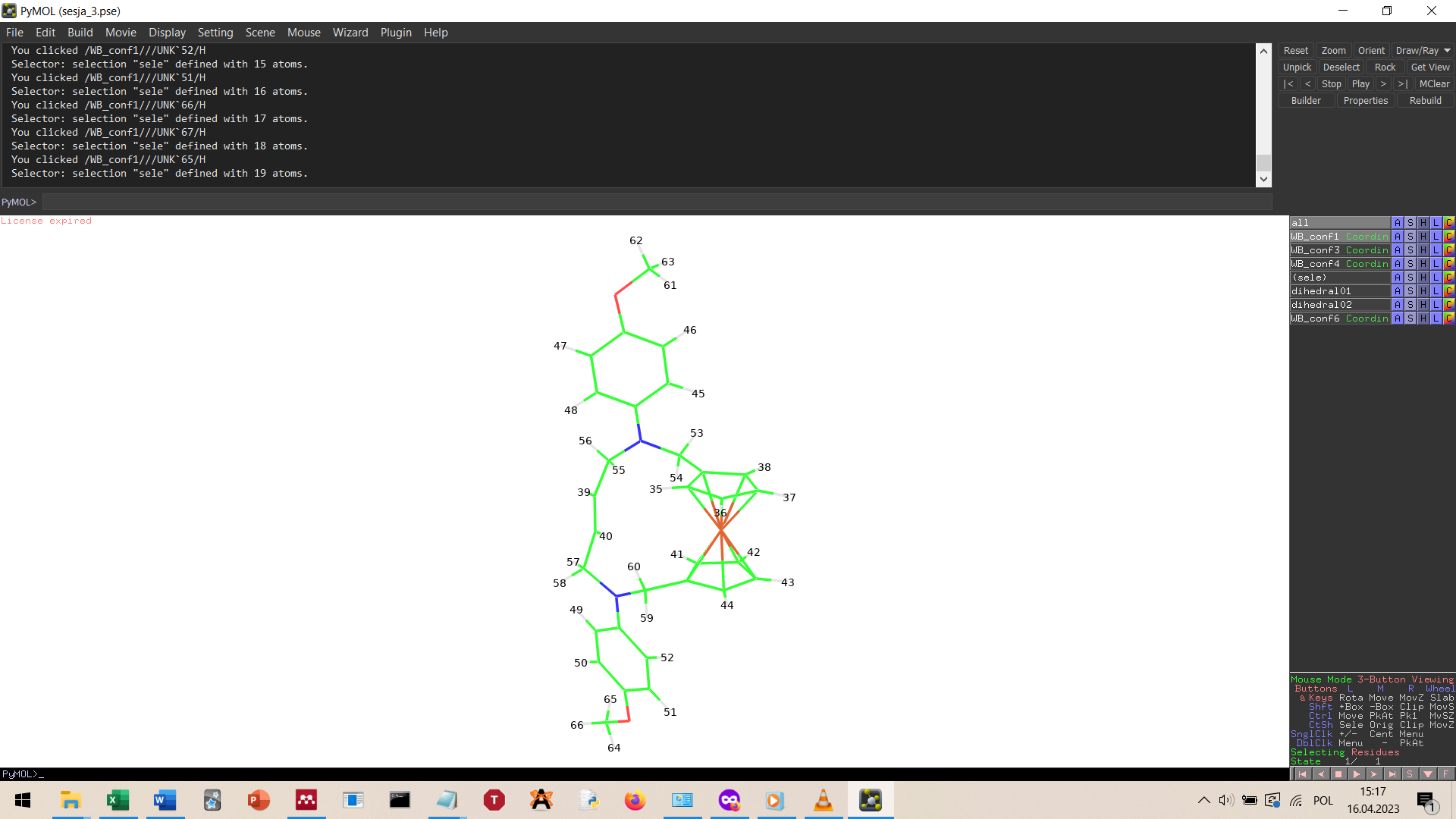 proton		δ [ppm]35		3.07136		3.52337		3.45038		3.42439		5.73240		5.72441		3.11742		3.49743		3.42144		3.44645		5.82946		6.25947		6.54648		6.51949		6.48550		6.454proton		δ [ppm]51		6.35752		5.93153		4.37854		4.19555		3.21456		4.35957		3.21658		4.33659		4.32560		4.25361		3.15262		3.48163		3.14064		3.49065		3.18566		3.198Figure S12: The predicted chemical shifts for all protons of in compound 2b (conformation A).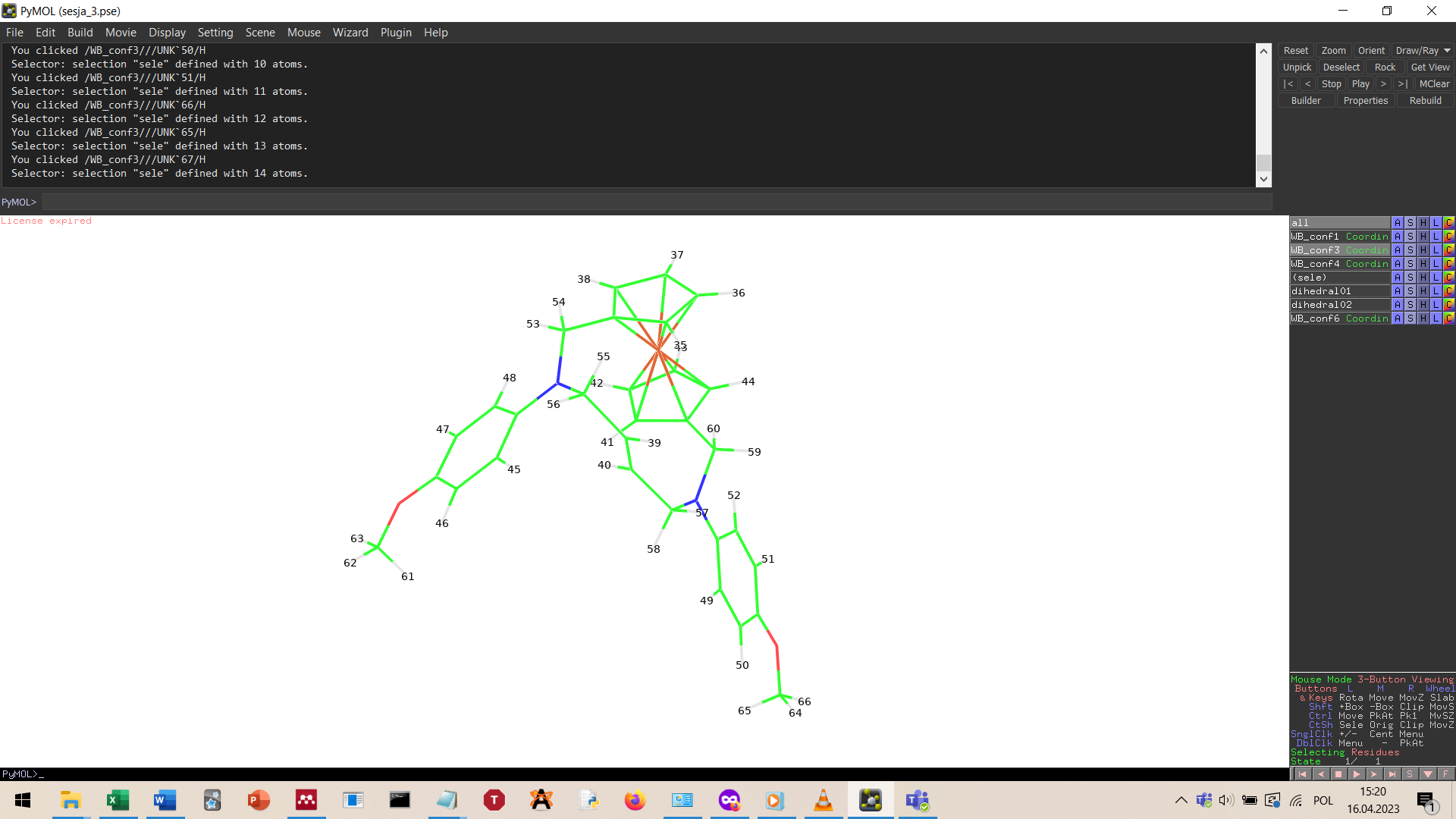 proton		δ [ppm]35		2.82836		3.74637		3.45838		3.50539		5.69840		5.81841		3.81842		3.62343		3.49544		3.59445		6.23646		6.45647		6.63748		6.71849		6.25950		6.308proton		δ [ppm]51		6.33752		6.21653		4.09854		3.94455		3.62556		4.23957		3.00958		3.97659		3.25860		4.43461		3.25362		3.53563		3.23664		3.49665		3.17566		3.171Figure S13: The predicted chemical shifts for all protons of in compound 2b (conformation B).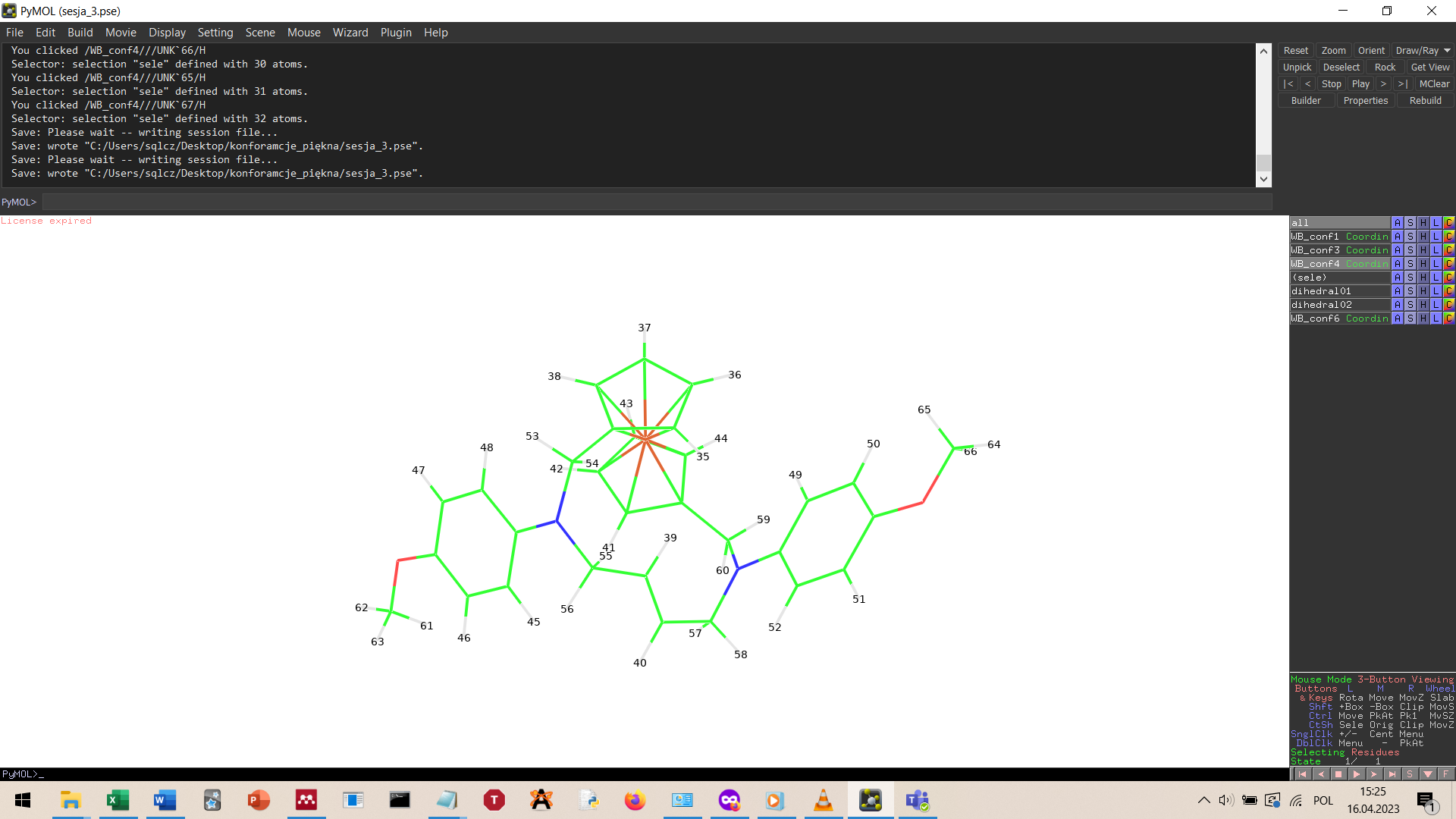 proton		δ [ppm]35		3.01036		3.58337		3.46538		3.61939		6.37640		5.47541		2.93242		2.94343		3.34144		3.39845		6.41046		6.48047		6.60548		6.57349		6.58850		6.517proton		δ [ppm]51		6.55052		6.23353		4.29754		3.31955		3.36456		4.14157		3.56058		4.26259		4.12460		3.65061		3.24562		3.54063		3.25864		3.57165		3.29666		3.258Figure S14: The predicted chemical shifts for all protons of in compound 2b (conformation C).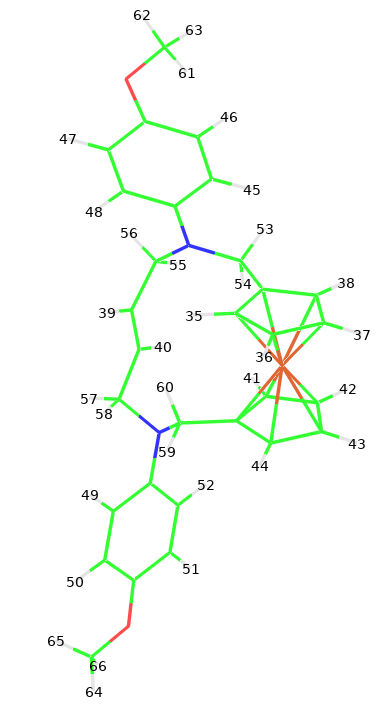 proton		δ [ppm]35		2.95836		3.43237		3.37338		3.46239		5.75840		5.77741		3.68042		3.70343		3.21444		3.15445		5.84446		6.22747		6.54948		6.53049		7.14850		6.621proton		δ [ppm]51		6.47452		6.67253		4.41954		4.36655		3.28156		4.22657		3.30058		2.96559		3.19360		4.50561		3.18462		3.48763		3.13764		3.59665		3.29266		3.249Figure S15: The predicted chemical shifts for all protons of in compound 2b (conformation D).ReferencesCatalystSolventTemperature [°C]Additive GIC6H620-GIICH2Cl220-GIICH2Cl240-GIIC7H880-GIICH2Cl240Ti(O-iPr)4 []GIICH2Cl240NaCl []Grubbs-Hoveyda IICH2Cl220-Grubbs-Hoveyda IICH2Cl240HCl/Et2O []Grubbs-Hoveyda IICH2Cl240Ti(O-iPr)4 [5]Grubbs-Hoveyda IIC7H880-1a1b2aN10.0364(16)0.330(2)0.027(3)N20.057(3)1a1b2a3b000.99(13)9.61(12)1a1b2a2b3bCCDC number22222372222238222223622420352242036Molecular formula C30H32FeN2 C32H36FeN2O2 C28H28FeN2 C30H32FeN2O2 C19H19FeNO Formula weight 476.42 536.48 448.37 508.42 333.20 T /K 293(2) 293(2) 293(2) 293(2) 293(2) Crystal system monoclinic triclinic monoclinic triclinic orthorhombic Space group P21/c P21/c Pbca a /Å 10.2946(2) 8.1888(2) 13.5944(8) 9.0866(2) 19.3669(2) b /Å 10.13360(10) 9.2298(4) 9.3269(5) 16.2580(3) 7.51090(10) c /Å 12.3564(3) 9.9792(5) 18.0996(10) 36.9507(9) 20.7273(3) α /° 90 74.069(4) 90 88.673(2) 90 β /° 104.866(2) 84.518(3) 107.951(7) 87.895(2) 90 γ /° 90 67.755(4) 90 81.185(2) 90 V /Å3 1245.89(4) 671.26(5) 2183.2(2) 5389.8(2) 3015.05(7) Z 2 1 4 8 8 ρcalc /g/cm3 1.27 1.33 1.36 1.25 1.47 μ/mm−1 0.625 0.594 0.709 0.588 1.00 F(000) 504 284 944 2144 1392 Crystal size/mm3 0.51 × 0.38 × 0.26 0.42 × 0.20 × 0.05 0.59 × 0.20 × 0.03 0.35 × 0.15 × 0.024 0.48 × 0.38 × 0.12 Radiation Mo Kα (λ = 0.71073 Å)Mo Kα (λ = 0.71073 Å)Mo Kα (λ = 0.71073 Å)Mo Kα (λ = 0.71073 Å)Mo Kα (λ = 0.71073 Å)2Θ range for data collection/° 6.8 to 65.7 6.4 to 66.0 6.4 to 57.2 4.9 to 55.0 6.9 to 65.7 Index ranges −15 ≤ h ≤ 15,
−15 ≤ k ≤ 15,
−18 ≤ l ≤ 18 −12 ≤ h ≤ 12,
−13 ≤ k ≤ 14,
−14 ≤ l ≤ 15 −17 ≤ h ≤ 18,
−12 ≤ k ≤ 10,
−23 ≤ l ≤ 19 −11 ≤ h ≤ 11,
−21 ≤ k ≤ 21,
−47 ≤ l ≤ 47 −28 ≤ h ≤ 29,
−11 ≤ k ≤ 11,
−31 ≤ l ≤ 29 Reflections collected 74020 30443 21873 137542 85694 Independent reflections 4514 [Rint = 0.0359, Rsigma = 0.0149] 4756 [Rint = 0.0540, Rsigma = 0.0428] 5006 [Rint = 0.0418, Rsigma = 0.0390] 24739 [Rint = 0.1072, Rsigma = 0.0921] 5438 [Rint = 0.0372, Rsigma = 0.0156] Data/restraints/parameters 4514/8/161 4756/0/170 5006/28/299 24739/0/1269 5438/0/200 Goodness−of−fit on F2 1.010 1.034 1.068 0.979 1.031 Final R indexes [I≥2σ (I)] R1 = 0.0402,
wR2 = 0.0929 R1 = 0.0471,
wR2 = 0.1077 R1 = 0.0488,
wR2 = 0.1115 R1 = 0.0624,
wR2 = 0.1454 R1 = 0.0341,
wR2 = 0.0818 Final R indexes [all data] R1 = 0.0663,
wR2 = 0.1084 R1 = 0.0768,
wR2 = 0.1226 R1 = 0.0859,
wR2 = 0.1323 R1 = 0.1400,
wR2 = 0.1846 R1 = 0.0481,
wR2 = 0.0897 Largest diff. peak/hole /eÅ−3 +0.29/−0.21 +0.38/−0.25 +0.77/−0.46 +0.41/−0.28 +0.33/−0.27 ConformationΔG0 [kJ/mol]ΔG0 [kJ/mol]Conformation−80 °C25 °CA00B+13.1+9.9C+28.4+28.7D+16.3+15.6